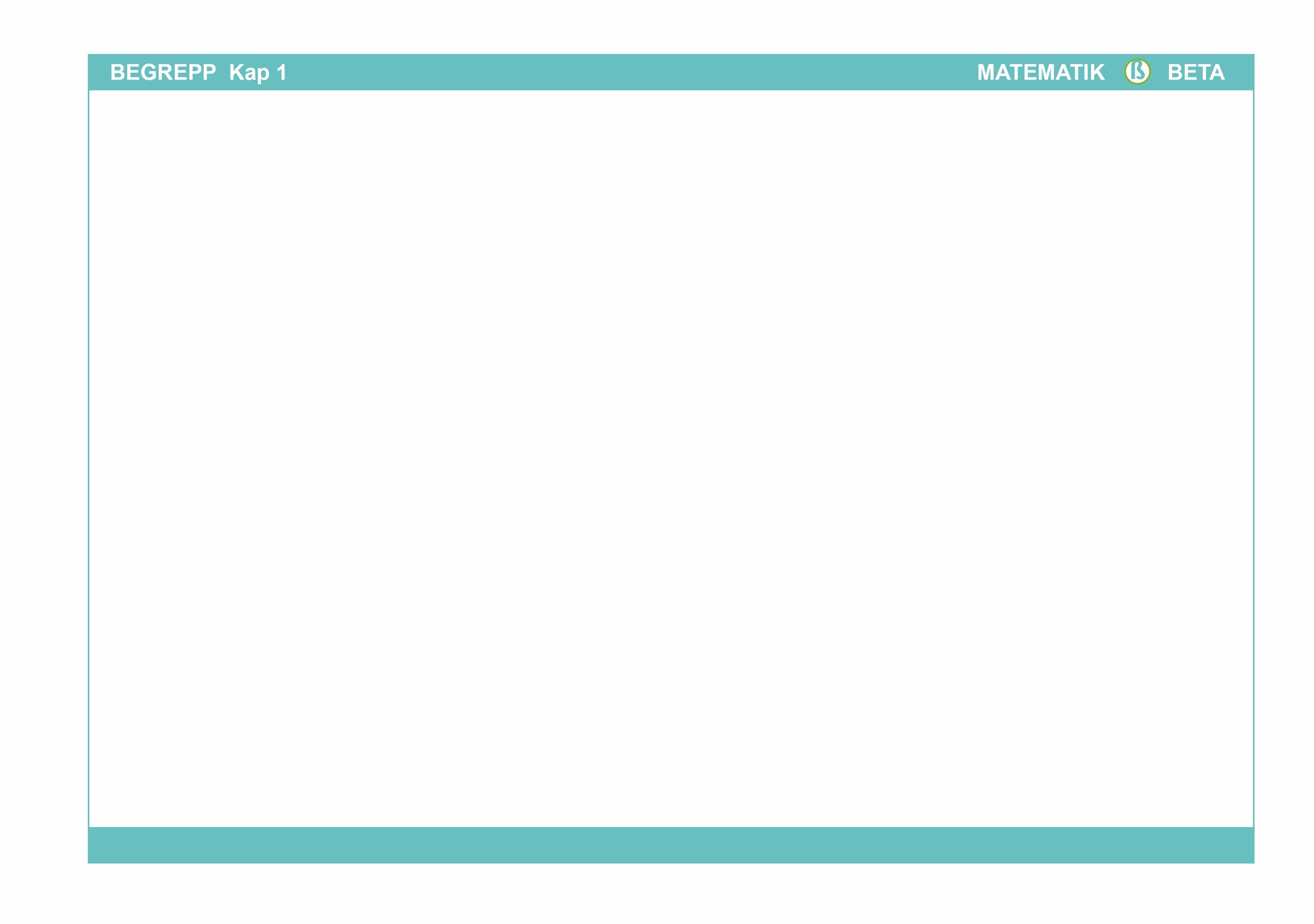 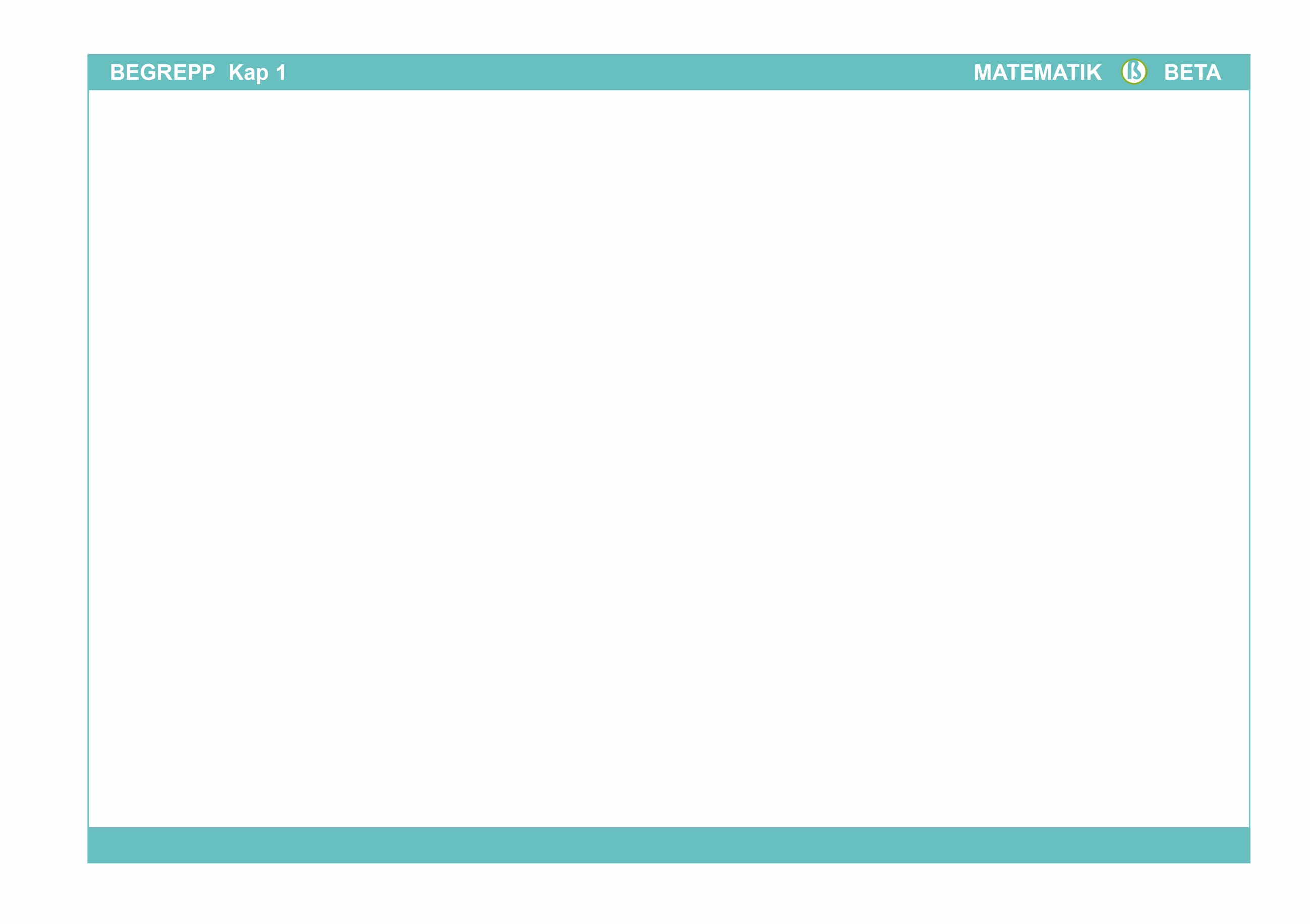 BegreppBeskrivningBild/exempelBråkformEtt tal i bråkform är ett tal som är skrivet som en division - med täljare och nämnare.   är ett exempel på ett bråk.  TäljareNämnareTalen i ett bråk kallas täljare och nämnare.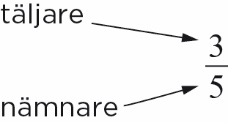 AndelEn andel är förhållandet mellan en del och det hela. Andelen kan anges i bråkform eller i decimalform.Det är 3 päron av sammanlagt 10 frukter. Andelen päron är då  eller 0,3.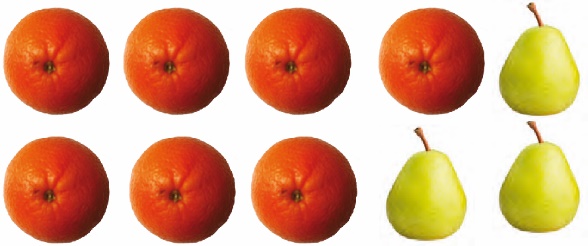 DecimalformDecimalteckenDecimalerEtt tal som är skrivet i decimalsystemet.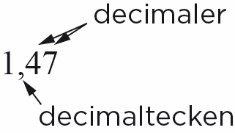 PlatsvärdePositionDen plats eller position som en siffra har i ett tal avgör siffrans värde.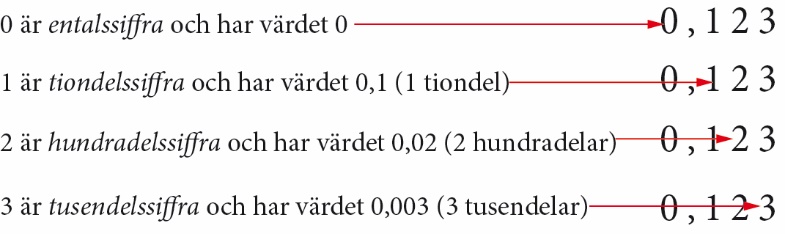 MeterCentimeterMillimeterGrundenheten för längd är 1 m. Andra enheter är till exempel centimeter (cm) och (millimeter).          1 cm = 10 mm1 mm =  cm = 0,1 cm1 m = 100 cm1 cm =  m = 0,01 m    TallinjeEn rät linje där varje punkt på tallinjen motsvarar ett tal..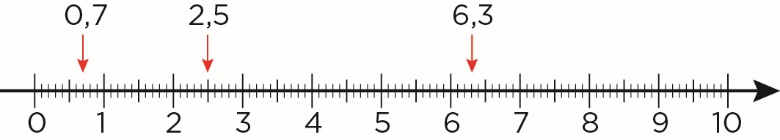 AvrundningNär ett tals ungefärliga värde anges.495 ≈ 5008,2 ≈ 8NärmevärdeEtt tals ungefärliga värde, det vill säga ett avrundat tal.495  500     500 är ett närmevärde8,2  8          8 är ett närmevärde